海洋知識試題填寫說明：請依表格內容格式填寫，年段可複選。題目請依媒材內容出題，媒材形式可為一篇短文、一張圖像(照片、漫畫、海報等等)、影音(限Youtube)三種，影音僅限Youtube分享連結，請直接填寫分享連結即可。如果一個媒材為對應到多題目的題組，請自行複製增加題目表格，一個題組最多三個題目。請務必註明出處，自編或是引用，引用請附上來源。Youtube設定開始時間，點擊分享按鈕，並於下方設定開始播放時間。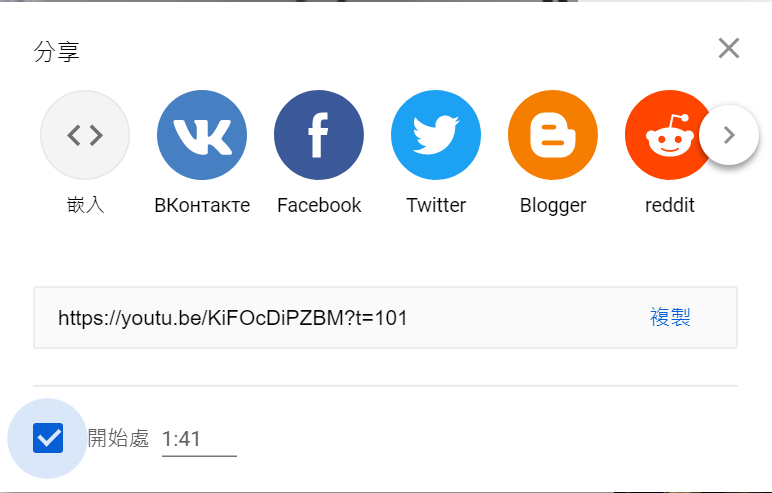 ※下列題目格式可依出題所需,如果一個媒材為對應到多題目的題組，請自行複製增加題目表格，一個題組最多三個題目※ 授權說明：此題組將授權給基隆市海洋教育於教學上使用，不得為商業營利用途。出題者江嘉瑜江嘉瑜服務單位德和國小學習主題海洋休閒           海洋社會           海洋文化 ■海洋科學與技術     海洋資源與永續海洋休閒           海洋社會           海洋文化 ■海洋科學與技術     海洋資源與永續海洋休閒           海洋社會           海洋文化 ■海洋科學與技術     海洋資源與永續海洋休閒           海洋社會           海洋文化 ■海洋科學與技術     海洋資源與永續適用年段低     中     ■高     國中     高中低     中     ■高     國中     高中低     中     ■高     國中     高中低     中     ■高     國中     高中類型■文章   圖像   影音(限Youtube連結)■文章   圖像   影音(限Youtube連結)■文章   圖像   影音(限Youtube連結)■文章   圖像   影音(限Youtube連結)媒材台灣的陸蟹傳奇陸蟹為外溫動物(變溫動物)，普遍分佈於熱帶及亞熱帶地區，寒冷地區較為少見。陸蟹一般為夜行性，在乾燥季節也常不活動。一般以植物的樹葉為食，但若有機會吃肉，陸蟹也不會放過。由於寬廣的食性及極低的能量需求，因此食物很少會是陸蟹生存的限制因子，除非是陸蟹的密度太高。最有名的例子就是澳洲聖誕島的紅色陸蟹(Gecarcoidaenatalis)，在135平方公里的島上，數量高達一億二千萬隻，密度高達每公頃9000隻，由於數量太大，乾季落下的樹葉在雨季來臨後被一掃而空，因而造成食物的短缺。台灣的陸蟹傳奇陸蟹為外溫動物(變溫動物)，普遍分佈於熱帶及亞熱帶地區，寒冷地區較為少見。陸蟹一般為夜行性，在乾燥季節也常不活動。一般以植物的樹葉為食，但若有機會吃肉，陸蟹也不會放過。由於寬廣的食性及極低的能量需求，因此食物很少會是陸蟹生存的限制因子，除非是陸蟹的密度太高。最有名的例子就是澳洲聖誕島的紅色陸蟹(Gecarcoidaenatalis)，在135平方公里的島上，數量高達一億二千萬隻，密度高達每公頃9000隻，由於數量太大，乾季落下的樹葉在雨季來臨後被一掃而空，因而造成食物的短缺。台灣的陸蟹傳奇陸蟹為外溫動物(變溫動物)，普遍分佈於熱帶及亞熱帶地區，寒冷地區較為少見。陸蟹一般為夜行性，在乾燥季節也常不活動。一般以植物的樹葉為食，但若有機會吃肉，陸蟹也不會放過。由於寬廣的食性及極低的能量需求，因此食物很少會是陸蟹生存的限制因子，除非是陸蟹的密度太高。最有名的例子就是澳洲聖誕島的紅色陸蟹(Gecarcoidaenatalis)，在135平方公里的島上，數量高達一億二千萬隻，密度高達每公頃9000隻，由於數量太大，乾季落下的樹葉在雨季來臨後被一掃而空，因而造成食物的短缺。台灣的陸蟹傳奇陸蟹為外溫動物(變溫動物)，普遍分佈於熱帶及亞熱帶地區，寒冷地區較為少見。陸蟹一般為夜行性，在乾燥季節也常不活動。一般以植物的樹葉為食，但若有機會吃肉，陸蟹也不會放過。由於寬廣的食性及極低的能量需求，因此食物很少會是陸蟹生存的限制因子，除非是陸蟹的密度太高。最有名的例子就是澳洲聖誕島的紅色陸蟹(Gecarcoidaenatalis)，在135平方公里的島上，數量高達一億二千萬隻，密度高達每公頃9000隻，由於數量太大，乾季落下的樹葉在雨季來臨後被一掃而空，因而造成食物的短缺。出處自編■引用  中央研究院動物研究所劉烘昌                                        ■引用  中央研究院動物研究所劉烘昌                                        ■引用  中央研究院動物研究所劉烘昌                                        題目題目以下對於陸蟹的描述何者有誤？？以下對於陸蟹的描述何者有誤？？選項A陸蟹為外溫動物A陸蟹為外溫動物B陸蟹一般為日行性動物選項C陸蟹為雜食性動物C陸蟹為雜食性動物D寒冷地區較少看見陸蟹答案BBB